March 8, 2018	In Re:	R-2017-2640058(SEE ATTACHED LIST)PENNSYLVANIA PUBLIC UTILITY COMMISSION v. UGI UITILITIES INC1308(D)Call-In Telephone Pre-Hearing Conference Notice	This is to inform you that a(n) Initial Call-In Telephonic Prehearing Conference on the above-captioned case will be held as follows:Date:		March 22, 2018Time:		10:00 a.m.Presiding:	Administrative Law Judges Steven K. Haas and Andrew M. CalvelliPO Box 3265Harrisburg, PA  17105-3265Phone:	717.787.1399Fax:	717.787.0481At the above date and time, you must call into the hearing.  If you fail to do so, your case will be dismissed.  You will not be called by the Administrative Law Judge.To participate in the hearing, You must dial the toll-free number listed belowYou must enter a PIN number when instructed to do so, also listed belowYou must speak your name when promptedThe telephone system will connect you to the hearingToll-free Bridge Number:	1-855-750-1027PIN Number:			447570	If you are a person with a disability, and you wish to attend the hearing, we may be able to make arrangements for your special needs.  If appropriate, we may be able to provide you with a telephonic hearing instead of an in-person hearing.  Please call the scheduling office at the Public Utility Commission at least five (5) business days prior to your hearing to submit your request.	If you require an interpreter to participate in the hearings, we will make every reasonable effort to have an interpreter present.  Please call the scheduling office at the Public Utility Commission at least ten (10) business days prior to your hearing to submit your request.Scheduling Office:  717.787.1399AT&T Relay Service number for persons who are deaf or hearing-impaired:  1.800.654.5988The Public Utility Commission offers a free eFiling Subscription Service, which allows users to automatically receive an email notification whenever a document is added, removed, or changed on the PUC website regarding a specific case.  Instructions for subscribing to this service are on the PUC’s website at http://www.puc.pa.gov/Documentation/eFiling_Subscriptions.pdf. c:ALJ Steven K. Haas and ALJ Andrew M. Calvelli 	Evan Riccardo	Calendar File	File RoomR-2017-2640058 - PA PUBLIC UTILITY COMMISSION v. UGI UTILITIES INCSCOTT B GRANGER ESQUIREPA PUC BUREAU OF INVESTIGATION & ENFORCEMENTSECOND FLOOR WEST400 NORTH STREETHARRISBURG PA  17120717.425.7593Accepts E-Service Representing Pennsylvania PUC Bureau of Investigation & EnforcementHAYLEY E DUNN ATTORNEYOFFICE OF CONSUMER ADVOCATE555 Walnut Street 5th FloorFORUM PLACEHARRISBURG PA  17101717.783.5048Accepts E-ServiceRepresenting Office of Consumer Advocate STEVEN GRAY ESQUIREOFFICE SMALL BUSINESS ADVOCATE300 NORTH SECOND STREET SUITE 202HARRISBURG PA  17101717.783.2525Representing Office of Small Business AdvocateBARBARA MCDADE863 NORTH STREETLUZERNE PA  18709570.763.5250MATTHEW JOSEFOWICZ421 EAST FIELD STREETNANTICOKE PA  18634570.704.7457MARK C MORROW ESQUIREUGI CORPORATION460 NORTH GULPH ROADKING OF PRUSSIA  PA  19406-2807610.768.3628Accepts E-Service Representing UGI Utilities IncorporatedDAVID B MACGREGOR ESQUIREPOST & SCHELL PCFour Penn Center1600 JOHN F KENNEDY BOULEVARDPHILADELPHIA PA  9103-2808215.587.1197Representing UGI Utilities IncorporatedDANIELLE JOUENNE ESQUIREUGI CORPORATION460 North Gulph RoadKING OF PRUSSIA PA  19406610.992.3203Accepts E-Service Representing UGI Utilities Incorporated PAUL J SZYKMAN VPUGI UTILITIES INC2525 NORTH 12TH STREET SUITE 360READING PA  19612-2677610.796.3400Representing UGI Utilities IncorporatedGARRETT P LENT ESQUIRENISOURCE 17 North Second Street12TH FLOORHARRISBURG PA  17101-1601717.612.6032Accepts E-Service Representing UGI Utilities Incorporated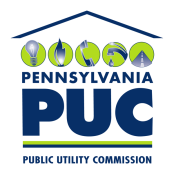  PUBLIC UTILITY COMMISSIONOffice of Administrative Law JudgeP.O. IN REPLY PLEASE REFER TO OUR FILE